CELE SAMORZĄDU UCZNIOWSKIEGO:Reprezentowanie i działanie na rzecz społeczności uczniowskiej.Rozwijanie demokratycznych form współżycia, współdziałania uczniów oraz przyjmowania współodpowiedzialności za jednostkę i grupę.Kształtowanie umiejętności zespołowego działania, wyrabianie samokontroli, samooceny i zdyscyplinowania uczniów.Dbanie o dobre imię i honor szkoły, kultywowanie i wzbogacanie jej tradycji.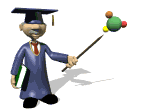 